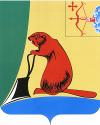 АДМИНИСТРАЦИЯ ТУЖИНСКОГО МУНИЦИПАЛЬНОГО РАЙОНА КИРОВСКОЙ ОБЛАСТИАДМИНИСТРАЦИЯ ТУЖИНСКОГО МУНИЦИПАЛЬНОГО РАЙОНА КИРОВСКОЙ ОБЛАСТИАДМИНИСТРАЦИЯ ТУЖИНСКОГО МУНИЦИПАЛЬНОГО РАЙОНА КИРОВСКОЙ ОБЛАСТИАДМИНИСТРАЦИЯ ТУЖИНСКОГО МУНИЦИПАЛЬНОГО РАЙОНА КИРОВСКОЙ ОБЛАСТИАДМИНИСТРАЦИЯ ТУЖИНСКОГО МУНИЦИПАЛЬНОГО РАЙОНА КИРОВСКОЙ ОБЛАСТИПОСТАНОВЛЕНИЕПОСТАНОВЛЕНИЕПОСТАНОВЛЕНИЕПОСТАНОВЛЕНИЕПОСТАНОВЛЕНИЕ20.08.2021№№№260пгт ТужаО внесении изменение в постановление администрации Тужинского муниципального района от 19.06.2019 № 203В связи с постановлением Правительства Российской Федерации от 16.08.2021 № 1347 «О внесении изменений в постановление Правительства Российской Федерации от 7 декабря 2019 г. № 1608» администрация Тужинского муниципального района ПОСТАНОВЛЯЕТ:1. Внести в постановление администрации Тужинского муниципального района от 19.06.2019 № 203 «Об организации Всероссийской переписи 2020 года на территории Тужинского района» (далее - Постановление) следующее изменение в преамбуле Постановления слова «в период с 1 по 30 апреля 2021 года» заменить словами «в период с 15 октября по 14 ноября 2021 г.».2. Настоящее постановление вступает в законную силу с момента опубликования в Бюллетене муниципальных нормативных правовых актов органов местного самоуправления Тужинского муниципального района Кировской области.Глава Тужинскогомуниципального района      Л.В. БледныхО внесении изменение в постановление администрации Тужинского муниципального района от 19.06.2019 № 203В связи с постановлением Правительства Российской Федерации от 16.08.2021 № 1347 «О внесении изменений в постановление Правительства Российской Федерации от 7 декабря 2019 г. № 1608» администрация Тужинского муниципального района ПОСТАНОВЛЯЕТ:1. Внести в постановление администрации Тужинского муниципального района от 19.06.2019 № 203 «Об организации Всероссийской переписи 2020 года на территории Тужинского района» (далее - Постановление) следующее изменение в преамбуле Постановления слова «в период с 1 по 30 апреля 2021 года» заменить словами «в период с 15 октября по 14 ноября 2021 г.».2. Настоящее постановление вступает в законную силу с момента опубликования в Бюллетене муниципальных нормативных правовых актов органов местного самоуправления Тужинского муниципального района Кировской области.Глава Тужинскогомуниципального района      Л.В. БледныхО внесении изменение в постановление администрации Тужинского муниципального района от 19.06.2019 № 203В связи с постановлением Правительства Российской Федерации от 16.08.2021 № 1347 «О внесении изменений в постановление Правительства Российской Федерации от 7 декабря 2019 г. № 1608» администрация Тужинского муниципального района ПОСТАНОВЛЯЕТ:1. Внести в постановление администрации Тужинского муниципального района от 19.06.2019 № 203 «Об организации Всероссийской переписи 2020 года на территории Тужинского района» (далее - Постановление) следующее изменение в преамбуле Постановления слова «в период с 1 по 30 апреля 2021 года» заменить словами «в период с 15 октября по 14 ноября 2021 г.».2. Настоящее постановление вступает в законную силу с момента опубликования в Бюллетене муниципальных нормативных правовых актов органов местного самоуправления Тужинского муниципального района Кировской области.Глава Тужинскогомуниципального района      Л.В. БледныхО внесении изменение в постановление администрации Тужинского муниципального района от 19.06.2019 № 203В связи с постановлением Правительства Российской Федерации от 16.08.2021 № 1347 «О внесении изменений в постановление Правительства Российской Федерации от 7 декабря 2019 г. № 1608» администрация Тужинского муниципального района ПОСТАНОВЛЯЕТ:1. Внести в постановление администрации Тужинского муниципального района от 19.06.2019 № 203 «Об организации Всероссийской переписи 2020 года на территории Тужинского района» (далее - Постановление) следующее изменение в преамбуле Постановления слова «в период с 1 по 30 апреля 2021 года» заменить словами «в период с 15 октября по 14 ноября 2021 г.».2. Настоящее постановление вступает в законную силу с момента опубликования в Бюллетене муниципальных нормативных правовых актов органов местного самоуправления Тужинского муниципального района Кировской области.Глава Тужинскогомуниципального района      Л.В. БледныхО внесении изменение в постановление администрации Тужинского муниципального района от 19.06.2019 № 203В связи с постановлением Правительства Российской Федерации от 16.08.2021 № 1347 «О внесении изменений в постановление Правительства Российской Федерации от 7 декабря 2019 г. № 1608» администрация Тужинского муниципального района ПОСТАНОВЛЯЕТ:1. Внести в постановление администрации Тужинского муниципального района от 19.06.2019 № 203 «Об организации Всероссийской переписи 2020 года на территории Тужинского района» (далее - Постановление) следующее изменение в преамбуле Постановления слова «в период с 1 по 30 апреля 2021 года» заменить словами «в период с 15 октября по 14 ноября 2021 г.».2. Настоящее постановление вступает в законную силу с момента опубликования в Бюллетене муниципальных нормативных правовых актов органов местного самоуправления Тужинского муниципального района Кировской области.Глава Тужинскогомуниципального района      Л.В. Бледных